MODEL: AHDMX-F-RX-16Pasywny transformator na skrętkę UTP do systemów AHD, HD-CVI i HD-TVI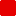 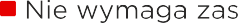 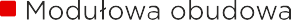 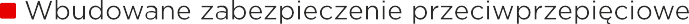 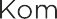 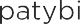 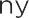 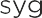 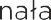 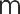 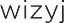 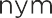 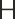 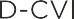 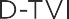 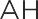 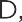 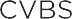 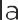 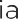 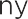 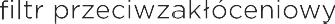 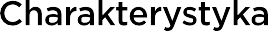 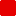 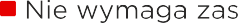 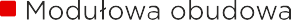 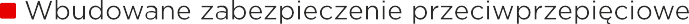 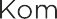 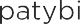 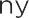 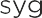 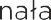 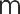 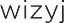 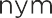 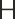 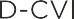 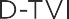 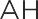 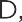 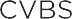 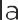 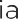 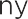 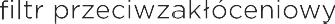 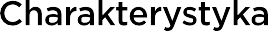 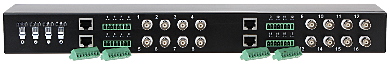 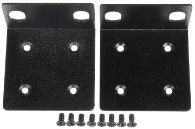 Kolejność ułożenia przewodów wewnątrz wtyku RJ-45. Wtyk zaprawiony według standardu T568B: 1) Biało/Pomarańczowy - sygnał (+) kamery nr 1
2) Pomarańczowy - sygnał (-) kamery nr 1
3) biało/zielony - sygnał (+) kamery nr 2
4) niebieski - sygnał (-) kamery nr 3
5) biało/niebieski - sygnał (+) kamery nr 3
6) zielony - sygnał (-) kamery nr 2
7) biało/brązowy - sygnał (+) kamery nr 4
8) brązowy - sygnał (-) kamery nr 4
A) Kamera 1
B) Kamera 2
C) Kamera 3
D) Kamera 4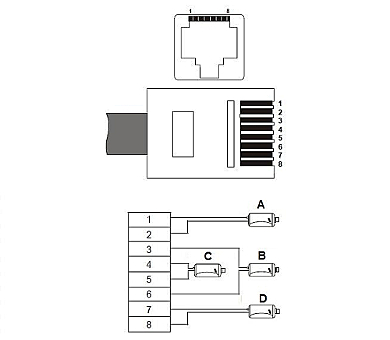 Specyfikacja technicznaSpecyfikacja technicznaImpedancja skrętki UTP100 OhmImpedancja dla BNC75 OhmZłącze wejściowe (UTP)16 gniazd z zaciskamiZłącze wyjściowe (Urządzenie)16 gniazd BNCPasmo przenoszenia60 MHzTłumienie4.43 MHz @ 4.37 dB11 MHz @ 4.49 dB21 MHz @ 4.84 dB38 MHz @ 5.43 dB42 MHz @ 5.51 dB67.5 MHz @ 5.92 dBOdstęp szum/sygnał60dBZasięg transmisji AHD (max)*720p: 320m960p - 250mZasięg transmisji HD-CVI720p: 450m1080p - 250mZasięg transmisji HD-TVI960p: 250m1080p - 250m